Celebrating the Richness of God’s GraceProclaiming the Kingdom: beginning in + Please stand if you are ableTo enhance our worship, please turn off all cell phones and electronic devices.Hearing devices are available at the sound booth.Prelude and Silent Prayer               Words of Welcome/Attendance Registration                               Announcements and GreetingCall to Worship                             Psalm 62:5-12                       Hymnal #787      +Praise and Worship                                       (please stand or sit as you wish)Children’s Moment* Children 3 years – 8th grade are invited to go to Sunday School at this time+Hymn #261                                                                         Lord of the Dance Bible Reading                                                                               Mark 1:14-20Message                                                                                       Followed HimWithout delay he called them, and they left their father Zebedee in the boat with the hired men and followed him. Mark 1:20Hymn #344                                       Lord, You Have Come to the Lakeshore Offering                              I Thank You, Jesus                            Instant Choir+Offering Response (screen)                                               I Thank You, JesusPrayer         +Hymn (screen)                                              I Have Decided to Follow Jesus +Benediction +Postlude   Thank you for worshiping with us this morning!This Week’s Calendar…Monday, January 26Pastor Dan out of the office    NO   Bell Choir  4 – 6p Community Dinner at Zion Lutheran Church, Chisago City Tuesday, January 27     NO   Women’s Bible Study  3:45p   Girl Scouts – rooms 1 & 2, fellowship hallWednesday, January 28  6:00p   Adult Bible Study – lounge      NO   ChoirThursday, January 29Pastor Dan on vacation January 29 – February 1  7:30p   Worship TeamFriday, January 30Pastor Dan on vacation  6:00p   Puzzles, Pie and Potato SoupSaturday, January 31Next Sunday, February 1  9:00a   Worship/Sunday School for children and youth                  Paul Prokosch will be giving the message10:15a   Fellowship10:30a   Intercessory Prayer – chapelLast week’s offering: $2,274     Budgeted: $3,676Attendance last Sunday: 102Carpet Project Giving (Phase Two) : $4,212     Goal: $23,500Carpet Project: If you would like to make a contribution, please make your check out to First UMC, marking “carpet project” in the memo. Children at First‘Worship Bags’ are in the foyer for children to borrowA Nursery for babies and toddlers is available every SundayPrayer Requests: Cole Anderson; Chuck Zimmerman; Hannah Irvin; Chuck Loula; Greg Oien; Jim HolwegerHere’s What’s Happening…Fellowship: Join us for coffee and treats in the fellowship hall following the service.Our Mission Focus this month: A Brush with KindnessMission Envelopes: Mission Envelopes can be found in each pew rack. You are welcome to give to our monthly Mission Offering throughout the month using the designated envelope. Please make your check out to FUMC, marking “Missions” in the memo.Tuesday Morning Women’s Bible Study: The God We Can Know is a 7 week study designed to explore the “I am” sayings of Jesus found in the Gospel of John. Perfect for Lent, this series will help you find and form an answer to the most essential question in the Christian faith, “Who do you say I am?”  This women's study will begin on Tues., Feb. 10, 9:15 - 11:00 in the church lounge. Questions? Talk to Cindy Kopp.Giving Statements: If you made a contribution to First UMC during 2014, please pick up your giving statement on the table in the foyer. You will need this for completing your taxes.Celebration of the Lakes event: “Puzzles, Pie and Potato Soup”at First United Methodist Church, Friday, January 30, 6-9 PMCome to watch the puzzle contest, participate in other games and enjoy a bowl of homemade potato soup and pie. Admission fee: $2 per person at the door.Defibrillator Purchase: If you would like to donate to the defibrillator fund, please make your check out to First UMC, marking “defibrillator” in the memo. The defibrillator has been purchased and is located on the wall in the foyer leading into the fellowship hall. Only $64 is needed towards the purchase cost.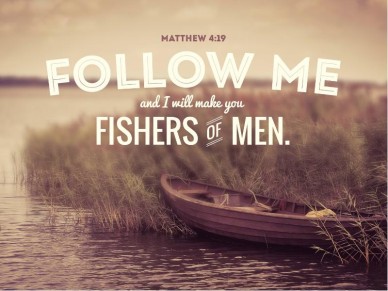 First United Methodist ChurchPhone: 651.257.4306Email:  firstmethodist@usfamily.netwww.lindstrommethodist.orgJanuary 25, 2015  9:00 a.m.                                           